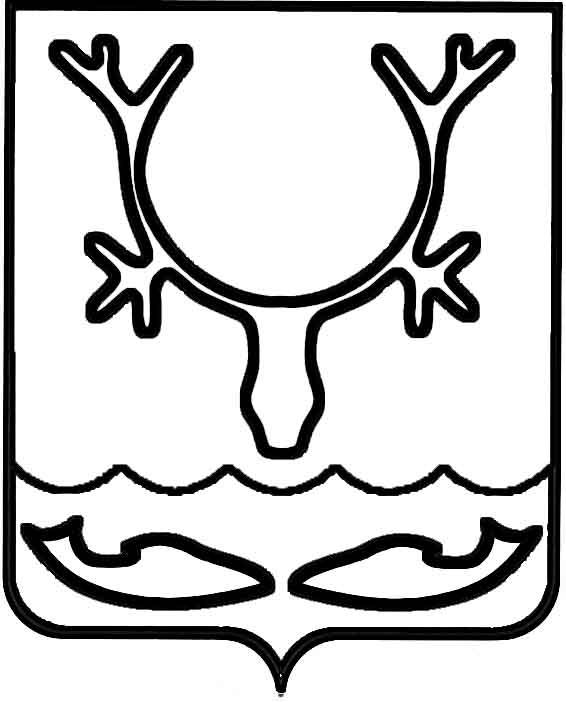 Администрация МО "Городской округ "Город Нарьян-Мар"ПОСТАНОВЛЕНИЕот “____” __________________ № ____________		г. Нарьян-МарО признании утратившим силу постановления Администрации МО "Городской округ "Город Нарьян-Мар" от 08.12.2017 № 1371 В соответствии с решением Совета городского округа "Город Нарьян-Мар"      от 02.10.2018 № 547-р "О внесении изменений в Положение "О статусе лиц, замещающих выборные должности местного самоуправления МО "Городской округ "Город Нарьян-Мар" Администрация МО "Городской округ "Город Нарьян-Мар"П О С Т А Н О В Л Я Е Т:Признать утратившим силу постановление Администрации МО "Городской округ "Город Нарьян-Мар" от 08.12.2017 № 1371 "Об утверждении Положения 
о порядке выплаты ежемесячной доплаты к пенсии лицам, замещавшим выборные должности муниципального образования "Городской округ "Город Нарьян-Мар". 2910.2018736Глава МО "Городской округ "Город Нарьян-Мар" О.О.Белак